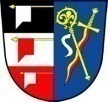 Zápis ze Zasedání zastupitelstva obce Libřice ze dne 12. 09. 2022              č. 48Přítomni:	dle prezenční listinyOvěřovatelé zápisu:		Filip Dugas				Jiří PlhalZapisovatel:			Ing. Jolana VoltrováZahájení:			19,00 hod.Program:Schválení programu zasedání zastupitelstva obce po jeho doplněníVolba zapisovatele, ověřovatelůInformace starostky, místostarosty, předsedů výborůDílčí přezkoumání hospodaření obce k 23. 8. 2022Nákup zahradní technikyStudna ve sportovním areálu – objednávkaSmlouva na provoz hodin Hodnocení činnosti zastupitelstva obce za volební období 2018 - 2022UkončeníK bodu:Program zasedání byl po zjištění přítomnosti zastupitelů a usnášeníschopnosti (příloha č. 1)                                                                                                            Pro – 7 členůStarostka podala návrh na volbu zapisovatele Ing. J. Voltrovou a na ověřovatele zápisu p. Filipa Dugase a p. Jiřího Plhala                                                             Pro – 7 členůInformace starostky, místostarosty, předsedů výborůMarius Pedersen – nebezpečný odpad 15. 10. od 8,00 – 8,20 hod., velkoobjemový pátek 14. 10. – 16. 10. 22. Řepná kampaň dle firmy Tereos (cukrovar České Meziříčí) proběhne od 11. září  22 – 30. ledna 23.  Schválení stavebního záměru SÚ Černilov na úpravu bývalého kravína na nářezové centrum (jednání přímo na místě se za obec zúčastnila E. Hynková, za občany manž. Mildnerovi a paní Věra Jedináková, za SÚ Černilov paní Stehlíková, majitel M. Drobný s projektantem – přítomní neměli k projektu připomínky)Odložení řešení krádeže Policií ČR ve stánku Pod Modřínem – pachatel nebyl zjištěn Opětovný požadavek na zřízení Zásilkovny a OX Pointu – zájem nemá ani jedna organizace z důvodu zřízení v obcích s více obyvateli (Výrava, Smržov) Vítání občánků proběhlo 10. 9. 22 v sále U Špatenků, účast 14 dětí, 1x nemocŽádost o prodej pozemku Pod Modřínem na SPÚ – dosud nebyla ze strany SPÚ žádná reakce, bude urgovánoDětský den 3. 9. 2022 – organizace F. Gajdoš místo J. PánikaVrata k požární zbrojnici – termín dodání záříValná hromada Mikroregionu Černilovsko dne 12. září 2022 – informace E. Hynková a J. ZilvarU: zastupitelstvo bere na vědomí předložené informace a vyslovuje souhlas        Pro – 7 členůZastupitelstvo projednalo výsledek dílčího přezkoumání hospodaření obce za období od 1. ledna – 23. srpna 2022.U: Zastupitelstvo schvaluje výsledek dílčího přezkoumání hospodaření obce za období od 1. ledna – 23. srpna 2022 se závěrem „Nebyly zjištěny chyby a nedostatky“                                                                                                                                Pro – 7 členů  Zastupitelstvo projednalo nákup zahradní techniky – zahradního traktoru na sekání trávy k využití pro SK Slavia Libřice a dalšího na sekání trávy na travnatých plochách v obci.. Byly předloženy 2 nabídky – zahradní traktor HONDA HF 2417 HB od firmy Kerhart (servis Černilov) za 124 990,- Kč včetně DPH a od firmy VITALTECH ZD Všestary (servis Lejšovka) zahradní traktor Starjet UJ 102-22 P3 od českého výrobce Seco Group a.s. za 124 900,- Kč s DPH – má silnější motor, větší kola. U: Zastupitelstvo schvaluje nákup 2 ks zahradních traktorů na sekání Starjet UJ 102-22 P3 od českého výrobce Seco Group a.s. za 124 900,- Kč/1 ks od firmy Vitaltech ZD Všestary.                                                                                                                                Pro – 7 členůZastupitelstvo projednalo nabídku firmy POŽI na vrt studny ve sportovním areálu včetně dodání projektové dokumentace a zajištění všech povolení týkajících se vrtané studny dle cenové nabídky vycházející z předpokladu prací. Hydrogeolog určil vhodné místo vrtu a doporučil vedle vrtu zabudovat retenční nádrž na vodu. (příloha č. 2). U: Zastupitelstvo schvaluje výzvu pro jednoho dodavatele jako zhotovitele vrtu včetně zprostředkování projektové dokumentace, zajištění povolení, vyvrtání studny, zabudování retenční nádrže a ostatních souvisejících prací. Jako dodavatele schvaluje firmu POŽI. s.r.o., Nové Město nad Metují. Starostce ukládá zaslat firmě objednávku na výše uvedené práce.                                                                                                                                    Pro – 7 členůZastupitelstvo projednalo požadavek pana J. Zilvara na proplácení nákladů za provoz  hodin umístěných na budově bývalého hostince U Špatenků ve výši 3000,- Kč/rok.U: Zastupitelstvo schvaluje proplácení nákladů p. J. Zilvarovi, bytem Libřice č. 1 na provoz hodin umístěných na budově bývalého hostince U Špatenků ve výši 3000,- Kč/rok a to od října 2022.                                                                                                                Pro – 7 členůZastupitelstvo projednalo a zhodnotilo činnost zastupitelstva obce za volební období 2018 – 2022 (příloha č. 3)                                                                    Souhlas – 7 členůUkončení ve 20,10 hod.V Libřicích 15. 09. 2022Zapsala: 		Ing. Jolana Voltrová        ..……………………………………….Ověřovatelé:		Filip Dugas                       ……………………………………….                                    Jiří Plhal                            ……………………………………….Starostka:		Bc. Eva Hynková	       ………………………………………Místostarosta:		Josef Zilvar                       ………………………………………